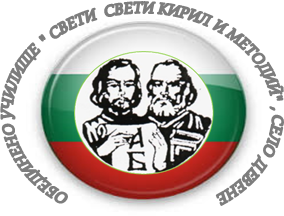 с. Девене 3065, общ. Враца, ул. „Ангел Георгиев” № 58, тел. 09182/2275,E-mail: devene.1972@abv.bgПРОТОКОЛ №8за проведено заседание на обществения съвет към Обединено училище „Св.св.Кирил и Методий“,село Девене  Днес, 14.10.2020 г. в 17,00 часа, в изпълнение на чл. 267, ал. 1 от Закона за предучилищното и училищното образование, се проведе заседание на обществения съвет към Обединено училище „Св.св.Кирил и Методий“,село Девене. Всички присъстващи на заседанието членове на обществения съвет са регистрирани в присъствения списък, който е неразделна част от настоящия протокол. Заседанието протече по предварително обявения от председателя на обществения съвет дневен ред, както следва:Отчет на изпълнение на делегирания бюджет за четвърто тримесечие на 2020 г.Гласуването на предложенията по дневния ред се осъществява онлайн в Google формуляр на следния линк: https://forms.gle/2St9EtoEpLAFdgeY6 , в срок до 20:00 часа на 15.10.2020г.След проведеното гласуване за Приемане на Отчет на изпълнение на делегирания бюджет за третото тримесечие на 2020 г.Брой гласове „за“ – 5(пет)Брой гласове „против“–0(нула)Брой гласове „въздържал се“ – 0(нула)На основание на резултатите от проведеното гласуване, общественият съвет към Обединено училище „Св.св.Кирил и Методий“, село Девене взе следните решения:Приема Отчета на изпълнение на делегирания бюджет за третото тримесечие на 2020 г.След изчерпване на дневния ред, заседанието на обществения съвет към Обединено училище „Св.св.Кирил и Методий“,село Девене беше закрито. ПРОТОКОЛЧИК, Наташа Цветкова	Присъстват:Искра ГанчеваНаташа ЦветковаГаля ГеоргиеваГита ИвановаВалери Пеевски ПРЕДСЕДАТЕЛ НА ОБЩЕСТВЕНИЯ СЪВЕТ, Искра Ганчева